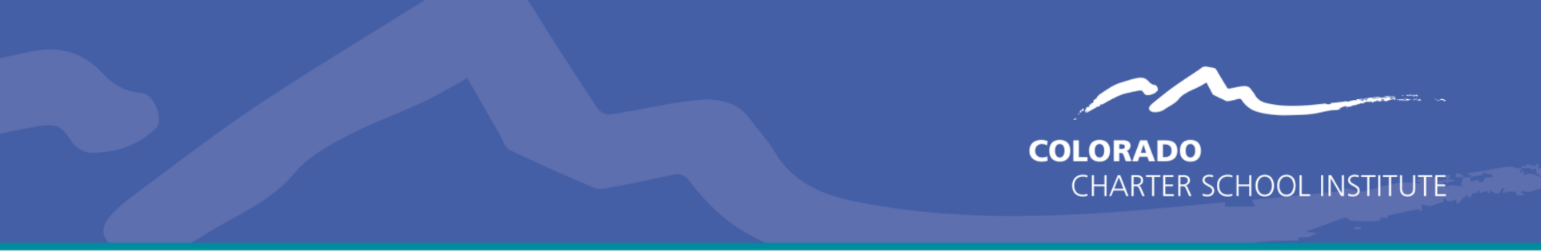 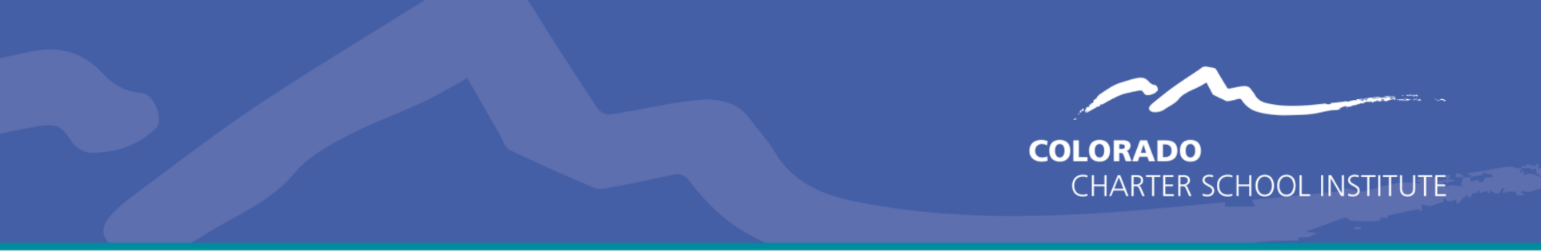 GENERAL OVERVIEW | LEADERSHIP| SUPPORT STAFF| INSTRUCTIONAL STAFFGENERAL OVERVIEWCSI developed the following coding scenario document using historical data reported in the Human Resources (HR) collection.  The coding combinations listed in the tables below are the most commonly occurring ones for staff reported in the Staff Assignment interchange file of the HR collection.  Schools can use the coding scenario tables below in combination with the 2023-2024 Staff Assignment (SA) file layout (available on the CSI website) to help determine coding combinations to use in the Staff Assignment file for each staff member record(s).  The file layout lists definitions for each of the Job Classification Codes, Teaching Subject Areas, and Administrator/Instructional Area columns in the tables below. The tables are categorized into three main staff type areas: Leadership; Support Staff; and Instructional Staff.  Only the most commonly occurring staff roles for CSI are listed.  If you cannot find the staff role that you are looking for, then you should check the SA file layout to see if it’s listed there.  Grant Project/FundingSchools will need to provide a grant funding code for all SPED and non-SPED staff with job class codes of 201 (general education teacher), 202 (special education teacher) 206 (Title I teacher), 222 (reading interventionist), 223 (math interventionists), 415 (general education teaching assistant) 416 (special education teaching assistant), and 419 (Title I teaching assistant). Allowable grant funding codes are listed in the SA file layout.  Schools are no longer required to code SPED staff differently than general education staff (0001, 3000) but codes 4027 (IDEA) and 3130 (ECEA) are still available and can be used for those staff.  Schools should use 0001 for Local/Intermediate Project Grants and 3000 for State Projects/Grants for all staff with the job classes listed above.  Grant Code 0000 is not allowed for SPED staff, Title I, nor non-SPED staff with job class codes of 201, 206, 222, 223, 415, and 419.  LEADERSHIP/ADMINISTRATORSSUPPORT STAFFINSTRUCTIONAL STAFFINSTRUCTIONAL LEADERSHIPINSTRUCTIONAL LEADERSHIPINSTRUCTIONAL LEADERSHIPINSTRUCTIONAL LEADERSHIPAssignment/RoleJob Classification CodeTeaching Subject AreaAdministrator/Instructional AreaExecutive Director/Head of School who supervises a Building Principal10200002400Executive Director/Head of School who also is the Building Principal10200002410Principal, supervised by Executive Director/Head of School10500002400Assistant Principal/Dean	10600002400Director/Manager of Curriculum/Instruction10700002200Instructional Coach/Mentor21800002200NON-INSTRUCTIONAL LEADERSHIPNON-INSTRUCTIONAL LEADERSHIPNON-INSTRUCTIONAL LEADERSHIPNON-INSTRUCTIONAL LEADERSHIPAssignment/RoleJob Classification CodeTeaching Subject AreaAdministrator/Instructional AreaDirector/Manager of Operations10300002600Director/Manager of Finance10300002500Director/Manager of Transportation10300002700Director/Manager of Food Services10300003100COUNSELINGCOUNSELINGCOUNSELINGCOUNSELINGAssignment/RoleJob Classification CodeTeaching Subject AreaAdministrator/Instructional AreaCounselor/Advisor21100000021Counselor Assistant40600000021Counselor/Advisor, Title I funded21100000009SPECIALIZED SERVICE PROVIDERSSPECIALIZED SERVICE PROVIDERSSPECIALIZED SERVICE PROVIDERSSPECIALIZED SERVICE PROVIDERSAssignment/RoleJob Classification CodeTeaching Subject AreaAdministrator/Instructional AreaSchool Nurse (RN)23300000028Licensed Practical Nurse (LPN)23200000028Health Assistant/Tech (assists with health needs and health records as delegated by School Nurse)40900000028Occupational Therapist23400000002Occupational Therapy Assistant42100000002Physical Therapist23500000002School Psychologist23600000002Social Worker23700000002Speech-Language Pathologist23800000002Speech-Language Pathology Assistant23900000002ADMINISTRATION & COMMUNICATION SUPPORTADMINISTRATION & COMMUNICATION SUPPORTADMINISTRATION & COMMUNICATION SUPPORTADMINISTRATION & COMMUNICATION SUPPORTAssignment/RoleJob Classification CodeTeaching Subject AreaAdministrator/Instructional AreaOffice Manager/Supervisor50900002400Administrative/Executive Assistant32200002400General Office/Secretary50600002400Registrar51600002400Records Clerk/Data Entry51700002400Receptionist51100002400Attendance Officer32700000019Volunteer Coordinator35100000017Special Education Coordinator33600000002FINANCEFINANCEFINANCEFINANCEAssignment/RoleJob Classification CodeTeaching Subject AreaAdministrator/Instructional AreaAccountant32000002500Grant Developer33700002500Bookkeeping/Accounting/Auditing/Cashier/Payroll50100002500Purchasing Agent51000002500HUMAN RESOURCESHUMAN RESOURCESHUMAN RESOURCESHUMAN RESOURCESAssignment/RoleJob Classification CodeTeaching Subject AreaAdministrator/Instructional AreaPersonnel Officer34400002400Human Resources/Personnel 50200002400INFORMATION TECHNOLOGY & LIBRARYINFORMATION TECHNOLOGY & LIBRARYINFORMATION TECHNOLOGY & LIBRARYINFORMATION TECHNOLOGY & LIBRARYAssignment/RoleJob Classification CodeTeaching Subject AreaAdministrator/Instructional AreaSystem Support - maintain hardware & software38200002800System Administrator38000002800System Developer38100002800Librarian/Media Specialist21600000027SAFETY & TRANSPORTATIONSAFETY & TRANSPORTATIONSAFETY & TRANSPORTATIONSAFETY & TRANSPORTATIONAssignment/RoleJob Classification CodeTeaching Subject AreaAdministrator/Instructional AreaFacilities Manager35700002600Facilities Maintenance Worker61200002600Custodian60800002600Groundskeeper61900002600Security Guard, Armed63500002600Security Guard, Unarmed63600002600Transportation Manager35700002700Crossing Guard/Bus Monitor41400002700Bus Driver60200002700SCHOOL LUNCH PROGRAMSCHOOL LUNCH PROGRAMSCHOOL LUNCH PROGRAMSCHOOL LUNCH PROGRAMAssignment/RoleJob Classification CodeTeaching Subject AreaAdministrator/Instructional AreaDietitian/Nutritionist33100003100Food Services Manager35700003100Dietary Technician/Coordinator60900003100Cook/Food Preparer/Caterer/Server60700003100CHILDCARE, PK & ELEMENTARY TEACHERSCHILDCARE, PK & ELEMENTARY TEACHERSCHILDCARE, PK & ELEMENTARY TEACHERSCHILDCARE, PK & ELEMENTARY TEACHERSAssignment/RoleJob Classification CodeTeaching Subject AreaAdministrator/Instructional AreaChild Care Provider/Group Leader40300000020 (before/after care)0035 (full day child care program)Preschool Teacher201004000010050 (Bilingual)Elementary Teacher (K-6)201001000010050 (Bilingual)MIDDLE SCHOOL TEACHERSMIDDLE SCHOOL TEACHERSMIDDLE SCHOOL TEACHERSMIDDLE SCHOOL TEACHERSAssignment/RoleJob Classification CodeTeaching Subject AreaAdministrator/Instructional AreaMiddle School Teacher (6) teaching 3 or more core subjects (English, Math, Social Studies, Science)201001000010050 (Bilingual) Middle School Teacher (7-8) teaching 3 or more core subjects (English, Math, Social Studies, Science)201001500010050 (Bilingual)Middle School Teacher (6-8) English201050000010050 (Bilingual)Middle School Teacher (6-8) Math201110000010050 (Bilingual)Middle School Teacher (6-8) Social Studies201150000010050 (Bilingual)Middle School Teacher (6-8) Science201130000010050 (Bilingual)HIGH SCHOOL TEACHERSHIGH SCHOOL TEACHERSHIGH SCHOOL TEACHERSHIGH SCHOOL TEACHERSAssignment/RoleJob Classification CodeTeaching Subject AreaAdministrator/Instructional AreaEnglish20105000001Math20111000001Social Studies20115000001Science20113000001SPECIALS TEACHERSSPECIALS TEACHERSSPECIALS TEACHERSSPECIALS TEACHERSAssignment/RoleJob Classification CodeTeaching Subject AreaAdministrator/Instructional AreaForeign Language20106000001Art20102000001Music20112000001Drama20105600001PE20108300001Health20108100001Computer Technology20116000001INTERVENTIONISTSINTERVENTIONISTSINTERVENTIONISTSINTERVENTIONISTSAssignment/RoleJob Classification CodeTeaching Subject AreaAdministrator/Instructional AreaSpecial Education Teacher20217000002English Language Learner Program Coordinator/Teacher21500000050Gifted Education Program Coordinator/Teacher21500000012Reading Interventionist, not Title I funded22205700029Reading Interventionist, Title I funded20605700029Math Interventionist, not Title I funded22311000029Math Interventionist, Title I funded20611000029PARAPROFESSIONALSPARAPROFESSIONALSPARAPROFESSIONALSPARAPROFESSIONALSAssignment/RoleJob Classification CodeTeaching Subject AreaAdministrator/Instructional AreaTeaching Assistant, Regular Education41500000001Teaching Assistant, Special Education41600000002Teaching Assistant, Title I funded41900000001Teaching Assistant, Bilingual40100000050Teaching Assistant, Gifted Education41500000012Teaching Assistant, English Language Learner Program41500000050